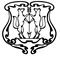 АДМИНИСТРАЦИЯ ГОРОДА ЕНИСЕЙСКАКрасноярского краяПОСТАНОВЛЕНИЕ03.05.2018	      г. Енисейск                                     № 103-пО внесении изменений в постановление администрации города Енисейска от 17.04.2017 года № 79-п  «Об утверждении краткосрочных планов реализации региональной программы капитального ремонта общего имущества в многоквартирных домах, расположенных на территории города Енисейска, на 2017-2019 годы»В соответствии со статьей 168 Жилищного кодекса Российской Федерации, статьей 12 Закона Красноярского края от 27.06.2013 № 4-1451 «Об организации проведения капитального ремонта общего имущества в многоквартирных домах, расположенных на территории Красноярского края», на основании  Постановления Правительства Красноярского края от 29.10.2014г. №511-п  «Об утверждении Порядка формирования и утверждения краткосрочных планов реализации региональной программы капитального ремонта общего имущества в многоквартирных домах», Постановления Правительства Красноярского края от 27.05.2016г. №254-п   «О внесении изменений в постановление Правительства Красноярского края от 29.10.2014 № 511-п», Постановления Правительства Красноярского края от 27.12.2016г. №677-п  «О внесении изменений в постановление Правительства Красноярского края от 27.12.2013 № 709-п «Об утверждении региональной программы капитального ремонта общего имущества в многоквартирных домах, расположенных на территории Красноярского края», с приказом министерства строительства и жилищно-коммунального хозяйства Красноярского края от 23.01.2018 №8-о, приказом  Министерства промышленности, энергетики и жилищно-коммунального хозяйства Красноярского края №12-04н от 17.04.2018г. руководствуясь статьями 5, 43 и 46 Устава города Енисейска, ПОСТАНОВЛЯЮ:Внести изменение в постановление администрации города Енисейска от 17.04.2017 года №79-п «Об утверждении краткосрочного плана реализации региональной программы капитального ремонта общего имущества в многоквартирных домах, расположенных на территории города Енисейска, на 2017 – 2019 годы». Приложение №2 к постановлению администрации города Енисейска от 17.04.20167года №79-п «Краткосрочный план реализации региональной программы капитального ремонта общего имущества в многоквартирных домах, расположенных на территории города Енисейска, на 2018 год» изложить в редакции согласно приложению №1 к настоящему постановлению.Приложение №3 к постановлению администрации города Енисейска от 17.04.20167года №79-п «Краткосрочный план реализации региональной программы капитального ремонта общего имущества в многоквартирных домах, расположенных на территории города Енисейска, на 2019 год» изложить в редакции согласно приложению №2 к настоящему постановлению.Контроль за исполнением  настоящего постановления возложить на первого заместителя главы города О.А. Патюкова.Постановление вступает в силу с момента подписания.Постановление подлежит официальному опубликованию в газете «Енисейск-Плюс» и размещению на официальном информационном Интернет-портале органов местного самоуправления города Енисейска www.eniseysk.com.Глава города 					                                       И.Н. АнтиповШмик Дмитрий АлександровичЕрохин Алексей Викторович,2-49-49